________________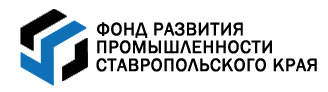 УТВЕРЖДЕНЫРешением заседания Наблюдательного совета некоммерческой организации «Фонд развития промышленности Ставропольского края»(Протокол заседания Наблюдательного совета некоммерческой организации «Фонд развития промышленности Ставропольского края» № 2 от 31 августа 2017 г., вопрос 6.1) Введены в действие приказом некоммерческой организации «Фонд развития промышленности Ставропольского края» от 20.09.2017 г. № 29Перечень отраслевых направлений, в рамках которых возможно получение финансовой поддержки некоммерческой организацией «Фонд развития промышленности Ставропольского края» на реализацию инвестиционных проектовПеречень отраслевых направлений, в рамках которых возможно получение финансовой поддержки некоммерческой организацией «Фонд развития промышленности Ставропольского края» на реализацию инвестиционных проектовРаздел C «Обрабатывающие производства»Раздел C «Обрабатывающие производства»№ класса ОКВЭД10Производство пищевых продуктов в части промышленных биотехнологий13Производство текстильных изделий14Производство одежды15Производство кожи и изделий из кожи16Обработка древесины и производство изделий из дерева и пробки, кроме мебели, производство изделий из соломки и материалов для плетения17Производство бумаги и бумажных изделий20Производство химических веществ и химических продуктов21Производство лекарственных средств и материалов, применяемых в медицинских целях22Производство резиновых и пластмассовых изделий23Производство прочей неметаллической минеральной продукции24Производство металлургическое25Производство готовых металлических изделий, кроме машин и оборудования26Производство компьютеров, электронных и оптических изделий27Производство электрического оборудования28Производство машин и оборудования, не включенных в другие группировки29Производство автотранспортных средств, прицепов и полуприцепов30Производство прочих транспортных средств и оборудования31Производство мебели32Производство прочих готовых изделий33Ремонт и монтаж машин и оборудованияПеречень отраслевых направлений, в рамках которых не осуществляется финансовая поддержка некоммерческой организацией «Фонд развития промышленности Ставропольского края» на реализацию инвестиционных проектов1Перечень отраслевых направлений, в рамках которых не осуществляется финансовая поддержка некоммерческой организацией «Фонд развития промышленности Ставропольского края» на реализацию инвестиционных проектов1Раздел C «Обрабатывающие производства»Раздел C «Обрабатывающие производства»№ класса ОКВЭД.код10Производство пищевых продуктов (за исключением промышленных биотехнологий)11Производство напитков12Производство табачных изделий18Деятельность полиграфическая и копирование носителей19Производство кокса и нефтепродуктов24.46Производство ядерного топливаРаздел B «Добыча полезных ископаемых»Раздел B «Добыча полезных ископаемых»Раздел D «Обеспечение электрической энергией, газом и паром; кондиционирование воздуха»Раздел D «Обеспечение электрической энергией, газом и паром; кондиционирование воздуха»Раздел E «Водоснабжение; водоотведение, организация сбора и утилизации отходов, деятельность по ликвидации загрязнений»Раздел E «Водоснабжение; водоотведение, организация сбора и утилизации отходов, деятельность по ликвидации загрязнений»